Третья Международная юношеская конференция  К 1000-летию со дня преставления Крестителя Руси равноапостольного  князя Владимира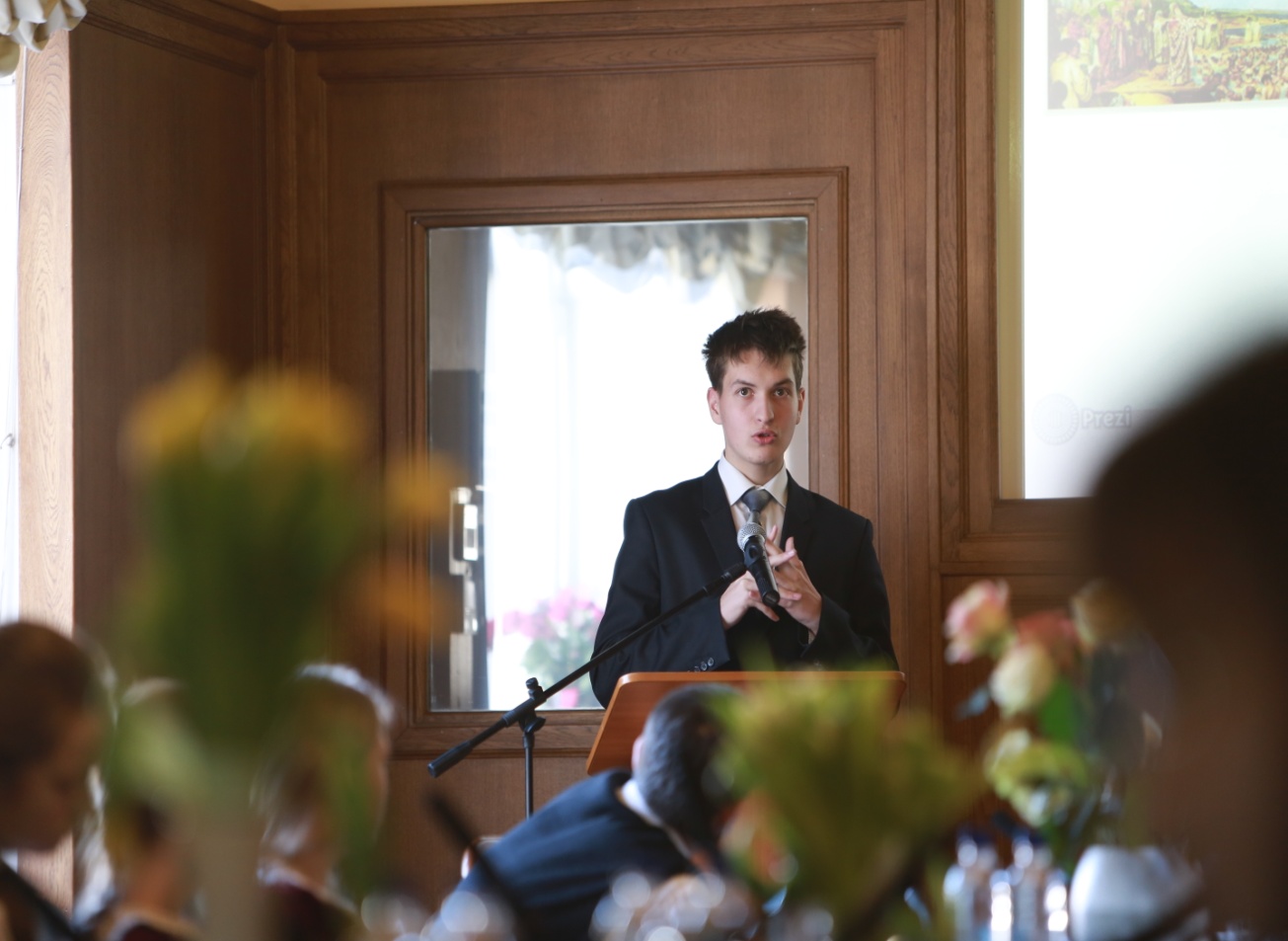 12-13 марта 2015 г. в Российской государственной библиотеке города Москвы прошла Третья Международная юношеская конференция «Общеславянская книжность: единство и многообразие», посвященная Дню православной книги и 1000-летию со дня преставления Крестителя Руси равноапостольного князя Владимира. Всего на мартовской  конференции прозвучало 28 выступлений, включая 24 юношеских. В работе форума приняли участие 70 человек. Тематика докладов,  прозвучавших  на конференции,  охватила самые разнообразные направления историко-филологической науки, литературоведения, продемонстрировав широкий и разнообразный интерес  молодежи к древнейшему периоду нашей истории и литературы, ее «общеславянскому» прошлому.  Казань на данном форуме представлял Зинуров Михаил, ученик 10 класса МБОУ «Средняя общеобразовательная школа № 143 с углубленным изучением отдельных предметов» Ново-Савиновского района г. Казани (учитель Л.Л. Курамшина).  Работа Михаила получила высокую оценку присутствующих и была удостоена диплома.Конференция продемонстрировала способность и желание  педагогов, школьников и студентов  искать ориентиры  в безбрежном море книжности Древней Руси, углубляясь в историческое прошлое  нашей родины.Поздравляем Михаила с победой и желаем ему дальнейших научных открытий!